CỘNG HOÀ XÃ HỘI CHỦ NGHĨA VIỆT NAMĐộc lập - Tự do - Hạnh phúc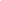 ĐƠN XIN NGHỈ THAI SẢNKính gửi: 	- Ban giám hiệu Trường ĐHNN - ĐHQGHN		- Phòng Tổ chức Cán bộ - Phòng Kế hoạch - Tài chính- ……………………………… (đơn vị công tác)Tên tôi là:...............................................................Ngày sinh: ...............................Điện thoại liên lạc: -NR: ..................................... -DĐ: .........................................Chức danh :...................................................... Hệ số lương hiện hưởng: ...............Chức vụ (nếu có) :.............................................. Hệ số phụ cấp : ...........................Đơn vị công tác :......................................................................................................Thời gian nghỉ thai sản từ ngày ......../........../ 201.... đến ngày ........../......../ 201...Sinh con lần thứ : ...............................   Đẻ thường                       Mổ đẻ                                                     Kính đề nghị Ban Giám hiệu, Quý phòng xem xét, giải quyết cho phép tôi được nghỉ sinh con, được hưởng chế độ thai sản theo quy định hiện hành của Nhà nước.Xin trân trọng cảm ơn.Hà Nội, ngày....... tháng ........năm 201…   Ý KIẾN CỦA ĐƠN VỊ			                              NGƯỜI LÀM ĐƠN							              (Ký, ghi rõ họ tên)